COMPLAINING ON BEHALF OF SOMEONE ELSEPlease note that our practice keeps strictly to the rules of medical confidentiality.If you are complaining on behalf of someone else, the practice needs to know that you have their permission to do so. A note signed by the person concerned will be required, unless they are incapable of providing this due to illness or disability.COMPLAINING TO OTHER AUTHORITIESThe practice management team hope that if you have a problem you will use the Practice Complaints Procedure. However, if you feel you cannot raise your complaint with us, or you are dissatisfied with the response received from us, you can contact any of the following bodies: Patient Advisory Liaison Service 0800 085 1547  / www.pals.nhs.uk Independent Complaints and Advocacy Service (ICAS)ICAS is a national service that supports people who want to make a complaint about their NHS Care or treatment. Your local ICAS service can be found on www.carersfederation.co.ukYour Local Integrated Care Board (ICB)https://www.nhs.uk/nhs-services/find-your-local-integrated-care-board/Care Quality CommissionIf you have a genuine concern about a staff member or regulated activity carried on by this Practice then you can contact the Care Quality Commission on 03000 616161, or alternatively visit the following website: http://www.cqc.org.ukNHS EnglandPO Box 16738, Redditch, B97 9PT    By email to: england.contactus@nhs.netBy telephone: 0300 311 22 33Parliamentary Health Ombudsman Tel:- 0345 015 4033 http://www.ombudsman.org.ukTextphone (Minicom): 0300 061 4298Further information can be sought from www.nhs.uk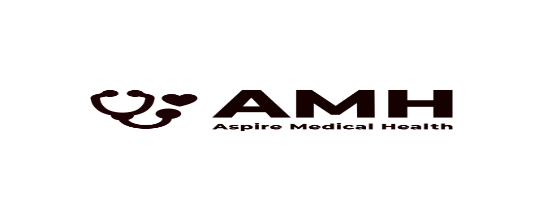 Aspire Medical Health 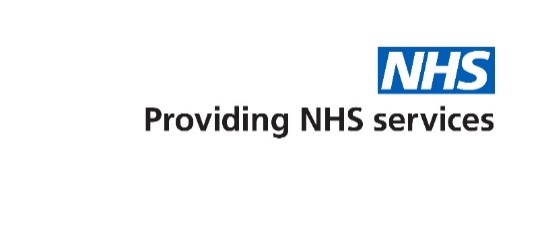 Complaints & Suggestions LeafletAspire Medical Health is a partnership providing NHS Services from below practices under an NHS England General Medical Services Contract.COMPLAINTS MANAGERPatient Service Manager/Team Leader:                        Elizabeth Tongoi (St. Werburgh Medical Practice)                       Julia Bishenden (Marlowe Park Medical Centre & King’s                                                      Family Practice)                       Sudharshini Gunalan (The London Road Medical Centre)                       Nitin Punekar (Conway PMS)                        Moushumi Jahan Shelly (Parrock Street Surgery)Group Operations Manager: 	Ahmed Chowdhury                                                  Mohammad Shah AlamClinical Lead: Dr Subhro MukherjeeLET THE PRACTICE KNOW YOUR VIEWSOur Practice is always looking for ways to improve the services it offers to patients. To do this effectively, the practice needs to know what you think about the services you receive. Tell us what we do best, where we don’t meet your expectations, plus any ideas and suggestions you may have. Only by listening to you can the practice continue to build and improve upon the service it offers.TELL US ABOUT OUR SERVICE BY COMPLETING THE COMMENTS FORM ATTACHED TO THIS LEAFLET Could you easily get through on the telephone?Did you get an appointment with the practitioner you wanted to see?For pre-booked appointments, were you seen within 20 minutes of your scheduled appointment time?Were our staffs helpful and courteous?PRACTICE COMPLAINTS PROCEDUREIf you have a complaint about the service you have received from any member of staff working in this practice, please let us know. The practice operates a Complaints Procedure as part of the NHS system for dealing with complaints. Our complaints system meets national criteria.Note: If you make a complaint it is practice policy to ensure you are not discriminated against, or subjected to any negative effect on your care, treatment or support.HOW TO COMPLAINIn the first instance please discuss your complaint with the staff member concerned. Where the issue cannot be resolved at this stage, please contact the Practice Manager who will try to resolve the issue and offer you further advice on the complaints procedure. If your problem cannot be resolved at this stage and you wish to make a formal complaint, please let us know as soon as possible, ideally within a matter of days. This will enable the practice to get a clear picture of the circumstances surrounding the complaint.The practice will acknowledge your complaint within three working days and aim to have looked into your complaint within thirty working days of the date you raised it with us. At this stage you should be offered an explanation or a meeting with the person(s) involved. When the practice looks into your complaint it aims to:• Ascertain the full circumstances of the complaint.• Make arrangements for you to discuss the problem with those  concerned, if you would like this.• Make sure you receive an apology, where this is appropriate.• Identify what the practice can do to make sure the problem does not  happen again.At Aspire Medical Health, your views matter. We always welcome comments, complaints, compliments and feedback to help us improve the services we provide. Please share your opinions on this form and hand into a member of the Reception team.  (Alternatively you may ask to speak to the Patients Service Manager)…………………………………………………………………………………………………………………………………………………………………………………………………………………………………………………………………………………………………………………………………………………………………………………………………………………………………………………………………………………………………………………………………………………………………………………………………………If you would like to talk with someone about your feedback, please provide contact details below.Name:……………………………………………………………………..Address:……………………………………………………………………Contact Number: ……………………………………………………..St Werburgh Medical Practice98 Bells Lane, Hoo, Rochester, Kent, ME3 9HU Tel: 01634250523 KMICB.stwerburghadmin@nhs.net  ,  www.stwerburgh.co.ukMarlowe Park Medical CentreWells Road, Strood, ME2 2PW Tel: 01634719692Marlowe.parkmedicalcentre@nhs.net www.marloweparkmedicalcentre.nhs.ukKing’s Family Practice30 - 34 Magpie Hall Road, Chatham ME4 5JY Tel: 01634 810040kingsfamilypractice@nhs.net , www.kingsfamilypractice.nhs.uk   The London Road Medical Centre32 London Road, Sittingbourne, Kent, ME10 1ND Tel: 01795 472109www.thelondonroadmedicalcentre.nhs.uk themedicalcentre@nhs.net Conway PMS44 Conway Road, Plumstead, SE18 1AH Tel: 020 8854 2042www.conwaypms.nhs.uk , greccg.conwaypms@nhs.net Parrock Street Surgery186 Parrock Street, Gravesend, Kent, DA12 1EN, Tel: 01474567888www.parrockstreetsurgery.nhs.uk , gp.g82062@nhs.net 